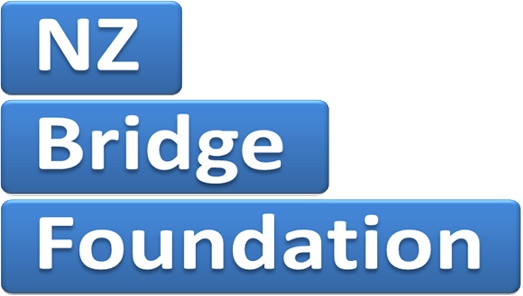 Name of Applicant: Please note most of the fields below are expandable.Contact Details:Contact Numbers:Name of Event/Project you applying funding for:Detailed description of the event/project:Identify the main priority for your event/project: Teaching Adult participation  Youth participation CoachingEvent or Project Duration: Single Event One weekend One week Other:       Estimated numbers that will benefit from this event/project:Evidence of NeedExplain how you have determined the need for this event/project; include any evidence that supports your application:Project Contributions, Cash and In-Kind: I hereby certify that I have been authorised to prepare and submit this application.  The information contained herein is, to the best of my knowledge, true and correct.Completed application forms should be emailed to the NZBF Secretary:Alister Stuck - secretary@nzbridge.co.nzGiven NameSurnamePosition TitleAddressTelephoneFacsimileMobileEmailTotal cost over the term of the event/projectTotal cost over the term of the event/project$      Funding sought from New Zealand Bridge Foundation over the term of the event/project$      Potential or confirmed contributions from other sourcesIn-kindCashTotal Income$     $      Full NameClub or RegionPositionDate